Муниципальное дошкольное образовательное учреждение«Детский сад № 93»Конспект повторение пройденного материала  «Квест-игра»«Спасти шахматные фигуры»( для детей 7-8 лет)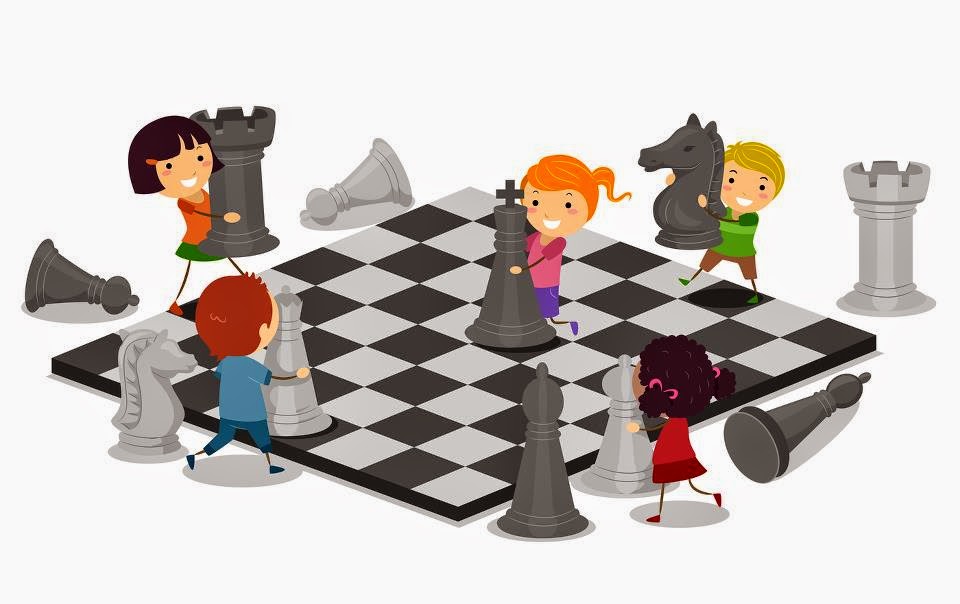 Подготовил воспитатель:Маршева Наталья ВалерьевнаПовторение пройденного материала  «Квест-игра»«Спасти шахматные фигуры»Цель: создать условия для интеллектуального развития детей Задачи:Продолжать закреплять с детьми пройденный материал.Закреплять знания о шахматных фигурах.Активизировать мыслительную деятельность, тренировать память, внимание, находчивость, смекалку;Развивать логическое мышление, чувство ответственности и умение разрешать проблемные ситуации;Воспитывать интерес к шахматам, внимание, уверенность в своихсилах, стойкий характер.Оборудование:  разрезанные картинки шахматных фигур, шапочки, шахматное поле, шахматы, раскраски, интерактивная доска, мешочек, сундук, загадки.Ход мероприятия:Педагог: Здравствуйте ребята! У нас сегодня гости (Белый король). Вы узнали кто это?Дети: Да!Герои: Здравствуйте ребята! (грустный). Я, ребята пришел к вам за помощью, мою армию украл злой волшебник Геркулес и теперь я совсем один, кто же будет защищать меня. Помогите мне пожалуйста освободить мою армию.Педагог: Ребята поможем Королю?Дети: Да!Герой: Для этого вам нужно отправиться в страну Геркулеса, но я не смогу с вами туту пойте , ведь кому-то нужно остаться .Дети отправляются в страну Геркулеса.Звучит музыка и появляется ГеркулесГерой: Аха-ха, зачем пожаловали?Педагог: Здравствуй Геркулес, мы пришли освободить белую армию Короля!Герой: Ишь чего захотели, не отдам! Я их запер ,а код от сундука знаю только я. Хотя, если вы справитесь с моими загадками ,то так и быть отпущу армию Короля.Педагог: Ребята ! Справимся !Дети: Да!Герой : Вот вам первое задание!1 «Волшебный мешочек»Герой: Определите наощупь какая фигура лежит в моем мешочке?Дети по очереди определяют фигуры и одевают шапочку с шахматной фигурой.Герой: Да, молодцы! Получайте первую цифру от кода!Герой: А теперь второе задание! 2 «Как ходят фигуры»Нужно перейти шахматное поле , в соответствии твоей фигуры. Дети: переходятГерой: Вот вам вторая цифра от кода! А теперь третья задание!3 «Разрезные картинки» Герой: А с этим вы справитесь?Дети: Да! Собирают фигуры.Педагог: Геркулес , мы и с этим заданием справились!Герой: Вот вам третья цыфра.А знаете ли вы какую цену имеет каждая шахматная фигура?4 «Ценность фигуры»Дети: Справляются ,и отвечают.Герой: Ну молодцы, молодцы! Вот вам 4 цыфра!5 «Загадки»Герой: Отгадаете ли вы мои загадки?Какая фигура ходит буквой «Г»?(Конь)Сколько в шахматах черных пешек?(8)Сколько в шахматах белых фигур?(16)Названия каких шахматных фигур скрываются в словах: «оладьи», «спешка», «заслонка», «коньки»?Какая фигура расположена между фигурами слон и ладья?(Конь)Дети: отгадывают загадки. Получают 5 цифру.6 «Мат в один ход»Герой: Посмотрите на доску, сможете ли вы поставить мат в один ход? На доске комбинация.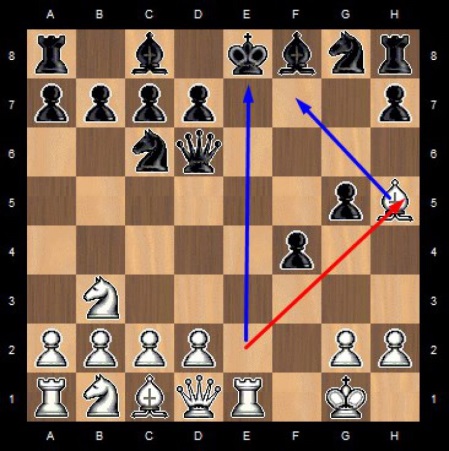 Дети: решают задачу. И получают 6 цифру.Герой: Ну вообще все-то они знают! Нет , не скажу вам последнюю цифру!Дети: Скажи пожалуйста!Герой: Вот освободите армию и уйдете, а мне тут скучно одному.(Плачет)Педагог: Не плачь Геркулес , ты приходи к нам в гости!Герой: Ребята , вы тоже меня приглашаете ?Дети: Конечно, приходи в нашу «Шахматную страну»Герой: Ну тогда , ответьте мне на вопрос. Что такое ШАХ? Дети: Шах – это нападение на неприятельского короля. Король находится под шахом, означает, что он находится под боем фигуры противника и должен защититься.Герой: А как королю защищаться? Дети: Уйти! Побить! Закрыться!Герой: Ну все-то вы знаете! Вот вам последняя цифра ! А вот и сундук , открывайте.Дети открывают сундук и достают шахматные фигуры.Спасибо тебе Геркулес , приходи к нам в гости. До свидания! Звучит музыка и дети возвращаются. Король : Спасибо вам ребята! Теперь моя армия со мной  и я очень этому рад! А в благодарность дарю вам раскраски с шахматными фигурами. До свиданья друзья!Педагог: Ребята, вот мы и вернулись, помогли королю! Вы такие молодцы!До новых встреч!